Региональный проект «Поддержка семей, имеющих детей»04.03.2020Уважаемые родители!В 2020 году реализуются мероприятия регионального проекта «Поддержка семей, имеющих детей» (Ростовская область) национального проекта «Образование» (далее - Проект).Целью данного Проекта является создание условий для повышения компетентности родителей обучающихся в вопросах образования и воспитания, в том числе для раннего развития детей в возрасте до трех лет путем предоставления услуг психолого-педагогической, методической и консультативной помощи родителям (законным представителям) детей, а также гражданам, желающим принять на воспитание в свои семьи детей, оставшихся без попечения родителей.В настоящее время в Ростовской области создается региональная модель помощи гражданам, имеющим детей.В 2020 году 4 организации Ростовской области являются получателями грантов из федерального бюджета в форме субсидий на оказание психолого-педагогической, методической и консультативной помощи гражданам, имеющим детей в рамках Проекта, в том числе:- государственное бюджетное учреждение Ростовской области центр психолого- педагогической, медицинской и социальной помощи (ГБУ РО ЦППМ и СП), директор Чаусова Лариса Казимировна, телефон +7(863) 264-17-92, сайт http://www.ocpprik.ru/,          - муниципальное бюджетное учреждение города Ростова-на-Дону «Центр психолого-педагогической, медицинской и социальной помощи» (МБУ ЦППМ и СП), директор Суханова Ольга Владимировна, телефон +7(863) 245-52-23, сайт http://cdkrostov.ru/.         - муниципальное бюджетное учреждение, осуществляющее обучение, «Центр психолого-педагогической, медицинской и социальной помощи «Гармония» (МБУ ЦППМ и СП «Гармония»), директор Беликова Наталья Константиновна, телефон +7 (8635) 22-60-16, сайт http://garmoniya.npi-tu.ru/,          - муниципальное автономное дошкольное образовательное учреждение центр развития ребенка-детский сад №1 «Глория» города Новошахтинска, заведующий Сорокина Елена Николаевна, телефон +7 (86369) 2-50-30, сайт http://gloriasad.ru/.Психолого-педагогическая, методическая и консультативная помощь родителям оказывается также в 65 консультационных пунктах, которые представляют собой единую региональную систему.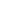 